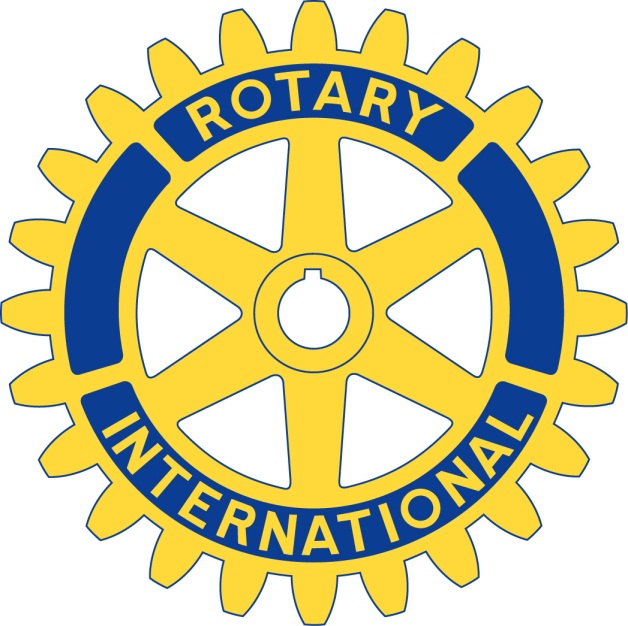 Rotary Club of Riverhead2017 Scholarship ApplicationStudent must be a resident of Town of Riverhead orwithin Riverhead Central School District to applyApplication Deadline: March 3, 2017Applications will not be accepted after deadline—no exceptions!Instruction checklist for scholarship application:⃝ Complete Part I.  Attach information as requested in sections A and B.⃝ Attach Part II (essay).⃝ Parent or guardian completes Part III and attaches copy of the FAFSA Student Aid Report (SAR).  The SAR is a required piece of the Rotary Scholarship Application.⃝ Submit Parts I, II and III to your guidance counselor.⃝ Guidance counselor completes Part IV and attaches official transcript.Riverhead Rotary Scholarship CriteriaRiverhead Rotary ScholarshipOutstanding academic recordSignificant community serviceParticipation in extracurricular activities and/or employmentRiverhead residentFinancial needProof of each year’s full-time enrollment required for each year’s installmentBruce Stark Memorial ScholarshipA or B averageVarsity sports participantCommunity service activityRiverhead residentFinancial needBusiness or finance major preferredMust maintain GPA of 2.75 or better to qualify for each year’s installmentProof of each year’s full-time enrollment required for each year’s installmentHallock Luce III Memorial ScholarshipOutstanding academic recordSignificant community serviceParticipation in extracurricular activities and/or employmentRiverhead residentFinancial needDaniel N. Kohn Truetech ScholarshipOutstanding academic record in scienceSpecial aptitude and interest in chemistryCommunity serviceRiverhead residentFinancial needPART ITo be completed by applicantPlease check which Rotary scholarship(s) are you applying? Please carefully read criteria on previous page.  ⃝ All Scholarships⃝ Riverhead Rotary Scholarship⃝ Bruce Stark Memorial Scholarship⃝ Hallock Luce III Memorial Scholarship⃝ Daniel N. Kohn Truetech Scholarship	Name: ______________________________________________________________________		Last					First				MiddleAddress:_____________________________________________________________________		Street_______________________________________________________________________	Town						Zip CodeHome Phone:________________________	Cell Phone:_____________________Email Address:_______________________________________________________Number of children in family:______	Number of children living at home:_______For 2017/18 school year, Number of children in family who will be attending college:___________(If applicable, name of sibling, name(s) of college(s), year they are in, graduate/undergraduate, part-time/fulltime.  Proof of enrollment may be requested):Sibling				School				Year	P/T/F/T-Undergrad?______________________________________________________________________ ____________________________________________________________________________________________________________________________________________COMMUNITY SERVICE ACTIVITIESSubmit on an attached sheet, a typed listing of all your community service activities including church, school and/or community volunteer activities.  Also include any awards or honors you have received, related to these community service activities.EXTRACURRICULAR ACTIVITIESSubmit on an attached sheet, a typed listing of all your extracurricular activities during your high school career.  Include athletics, clubs, music, art, student government, etc.ACADEMIC HONORS OR AWARDSIndicate here any school honors or awards, such as honor societies or other academic achievements, and when they were received (or attach sheet)._______________________________________________________________________ _______________________________________________________________________ _______________________________________________________________________ _______________________________________________________________________EMPLOYMENT RECORDIndicate here any jobs you have held during your high school years.Employer Name			Type of Job		Dates Worked		Hours per Week_______________________________________________________________________LIST YOUR VOCATIONAL INTEREST AND/OR CHOICE OF COLLEGE MAJOR:COLLEGES TO WHICH YOU HAVE BEEN ACCEPTED_______________________________________________________________________	College you expect to attend:_________________________________________________Approximate annual cost/year as listed in catalog:_________________________________List any scholarship(s) offered to date and value (per year):________________________________________________________	$_________/year________________________________________________________	$_________/year________________________________________________________	$_________/year________________________________________________________	$_________/yearDate:____________ 	Applicant Signature:______________________________________PART II (Essay)Rotary is a worldwide organization of business professionals who provide humanitarian services, encourage high ethical standards in business, and build good will and peace throughout the world.  Our members work hard to address various local and international service needs.  As the world’s first service organization, Rotary’s goal is to make the world a better place by uniting persons of various cultures and beliefs.The Rotary Club of Riverhead is made up of 100+ business/community leaders who dedicate their life and time to follow the motto of “service above self.”  In daily life or in business transactions, we serve our community and our fellow man by putting others’ needs first.How do you feel that you best exemplify this motto?  Areas of involvement may include: Community Service 		Teams			Clubs		Organizations			Church Activities		Extracurricular ActivitiesEmploymentAttach a separate, typewritten essay of three hundred words or fewer.Part IIITo be completed by parent(s) or legal guardian(s)Applicant’s Name:____________________________________________________An award will be given to a high school senior in Riverhead who is also a resident of the Town of Riverhead, for the purpose of financing his/her education beyond high school.  This award will be made on the basis of character, scholarship, activities, interests, need and promise of future leadership and service.  All other factors being equal, financial need will be important.  It is for this reason that we ask you to complete fully and accurately the required information regarding your ability to pay for your child’s education.  There is no intent to pry into your personal affairs, and all information will be kept strictly confidential by the members of the selection committee.Mother’s Name:_____________________________________________________Father’s Name:______________________________________________________Legal Guardian’s Name (if applicable):____________________________________Mother’s Employer:__________________________________________________Father’s Employer:___________________________________________________In order to be considered for this scholarship, a copy of the student’s FAFSA (Free Application for Federal Student Aid) Student Aid Report (SAR) must be attached to this application.  The above and attached information is correct, to the best of my knowledge.___________________________________		__________Parent/Guardian Signature				DatePART IVTo be completed by high schoolApplicant’s Name:________________________________________________________Applicant’s Class Rank:____________________________________________________Applicant’s Weighted GPA: _____	Unweighted GPA:_____(Both must be provided)Please attach an official transcript.School Honors or Awards:_____________________________________________________________________________________________________________________________________________________________________________________________________________________Extracurricular Activities:_____________________________________________________________________________________________________________________________________________________________________________________________________________________Briefly indicate any special attributes or circumstances that you believe would have a bearing on the applicant’s qualifications for this scholarship.__________________________________________________________________________________________________________________________________________________________________________________________________________________________________________________________________________________________________________________________________________________________________________________________________Authorized School Signature